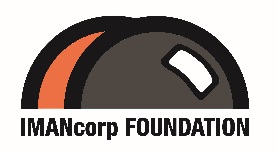 SE CONSTITUYE EL CONSEJO ASESOR DE IMANcorp FOUNDATION  El Consejo Asesor está compuesto por nueve profesionales de reconocido prestigio que proporcionarán asesoramiento al Patronato de la Fundación con el fin de enriquecer los planteamientos y enfoques de la entidad Los Consejeros aportarán su experiencia y conocimiento en los distintos ámbitos en los que la fundación centra su actividad, como la inversión en  innovación, el impulso del talento, la ciberseguridad, la comunicación en el ámbito de la tecnología, el IOT, la sostenibilidad o la economía circularBarcelona, 30 de octubre de 2020 -  El patronato de IMANcorp FOUNDATION -  fundación creada hace cinco años con el compromiso de hacer crecer el tejido productivo e impulsar principalmente la innovación y el talento inclusivo -  a principios de 2020 aprobó la constitución de un Consejo Asesor Multidisciplinar con el fin de dotar a la entidad de un órgano de asesoramiento para las distintas iniciativas que ésta pueda desarrollar.  En los próximos años, IMANcorp FOUNDATION tiene previsto expandir su actividad mediante un crecimiento sostenible y en este objetivo se enmarca la creación del Consejo Asesor.   Este órgano consultivo está formado por 9 profesionales con una excelente trayectoria dentro de sus ámbitos de experiencia y un alto prestigio profesional y humano. Los Consejeros, entre otras funciones, asesorarán al Patronato de la Fundación en todos aquellos proyectos que puedan ser de interés para alcanzar los fines fundacionales. Se prevé también, que de manera proactiva puedan proponer acciones y actividades para ser llevadas a cabo por la fundación, así como promover alianzas con otras entidades. El Consejo Asesor de IMANCorp FOUNDATION lo constituyen los siguientes expertos: D. Jaume Abella Fuentes, Responsable de Ciberseguridad de la Salle Campus Barcelona (URL)D. Jordi Busquet Duran, Profesor de sociología en la Facultat de Comunicació i Relacions Internacionals Blanquerna (URLL). Responsable de la Red de investigación EIDOSD. Marcos Eguillor, Cofundador y Presidente del Consejo de Barbara IoTD. Marc Garcia Palerm, Partner at Minsait Business ConsultingD. Ferran Garrigosa Carreras, Director de desarrollo de negocio en Km0.energy.   Experto en sostenibilidadDña. Cristina Gimenez-Vega, Socia-fundadora Aditum management consultants D. Manel Jarrega, Presidente de la Associació Catalana de Facility Management D. Xavier Marcet,  Ceo - Lead To ChangeD. Ximo Salas Perez,  CEO y Fundador de CreaCommunity. Conferenciante, formador y asesor en gestión de talentohttps://imancorpfoundation.org/consejo-asesor/IMANcorp FOUNDATIONIMANcorp FOUNDATION, fundación del GRUPO IMAN, es una entidad privada sin ánimo de lucro que empieza su actividad en 2016 con la finalidad de impulsar la innovación y el talento, fomentar la cultura del estudio y el trabajo y difundir información del ámbito tecnológico de manera clara, sencilla y accesible para toda la sociedad. Del mismo modo, pretende favorecer el talento y liderazgo inclusivo y apostar de manera firme y decidida por la inclusión laboral de personas con discapacidad o en riesgo de exclusión social.Departamento de Comunicación de IMANcorp FOUNDATION
Tel. 626129417
Correo electrónico: aescola@imancorp.es
http://www.imancorpfoundation.org/